ZUCRPOOIQBIJDodatek č. 1Technické smlouvy o vymezení farmaceutických odpovědností v rámci smluv í kontroly kvality farmaceutických přípravkůSmluvní strany:Herbacos Recordati s.r.o.	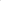 se sídlem Štrossova 239, Bílé Předměstí, 530 03 Pardubice [ö 15061906 DIČ 	5061906 zastoupený Ing. Jiřím Šafránkem, prokuristou zapsaný v obchodním rejstříku vedeného u Krajského soudu v Hradci Králové pod SP. zn. C 400 jako zadavatel a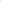 Zdravotní ústav se sídlem v ústí nad Labem se sídlem Moskevská 1531/15, 400 01 Ústí nad Labem 'ö 71009361 Dič CZ71009361 zastoupený Ing. Pavlem Bernáthem, ředitelem příspěvková organizace zřízená ustanovením S 86 odst. 1 zák. č. 258/2000 Sb., o ochraně veřejného zdraví jako zhotovitel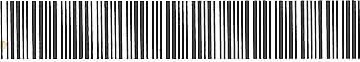 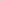 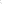 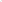 uzavřely dne 27. 10. 2016 Technickou smlouvu o vymezení farmaceutických odpovědností v rámci smluvní kontroly kvality farmaceutických přípravků, na jejímž základě zhotovitel pro zadavatele provádí kontrolu vybraných parametrů u vstupních surovin a vybraných parametrů jakosti šarží přípravků ve Zkušební laboratoři Hradec Králové (dále jen „smlouva").Smluvní strany se dnešního dne dohodly, že smlouva se mění takto.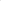 Dosavadní znění Přílohy č. 1: Rozsah a ceny zkoušek se zcela nahrazuje novým zněním, které je připojeno k tomuto dodatku,Dosavadní znění Přílohy č. 2: Kontaktní údaje na odpovědné osoby se zcela nahrazuje novým zněním, které je připojeno k tomuto dodatku.Nová Příloha č. 3: Validace Headspace GC metod dle obecných článků ČL 2.4.24(Totožnost a kontrola zbytkových rozpouštědel) a 2.4.25 (Ethylenoxid a dioxan)Stránka 2 z 2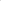 Ostatní ustanovení smlouvy zůstávají beze změn.Tento dodatek je vyhotoven ve dvou exemplářích, přičemž každý z nich má platnost originálu. Jedno vyhotovení si ponechá zadavatel a jedno zhotovitel.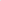 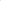 Smluvní strany berou na vědomí, že se na tento dodatek vztahuje povinnost uveřejnění v registru smluv jako informačním systému veřejné správy, zřízeném podle zákona č. 340/2015 Sb., o zvláštních podmínkách účinnosti některých smluv, uveřejňování těchto smluv a o registru smluv, a s uveřejněním souhlasí. Podle S 8, odst. 3 zákona č. 340/2015 Sb. se povinnost zveřejnění vztahuje na celou smlouvu, nejen na tento dodatek. Uveřejněním smlouvy se rozumí vložení elektronického obrazu textového obsahu smlouvy v otevřeném a strojově čitelném formátu a jejích metadat do registru smluv. Uveřejnění provede bez zbytečného odkladu zhotovitel.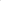 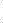 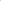 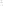 Smluvní strany sjednávají, že za obchodní tajemství budou považovat jednotkové ceny analýz uvedené v Příloze č. 1 smlouvy, neboť se jedná o konkurenčně významné, určitelné, ocenitelné, a v obchodních kruzích běžně nedostupné skutečnosti související s činností zadavatele.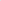 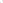 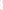 Tento dodatek je platný dnem podpisu. Nabývá účinnosti dnem 01. 04. 2018 při splnění podmínky zveřejnění v registru smluv dle S 6, odst. 1 zákona č. 340/2015 Sb. před tímto datem.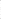 Za zadavatele:Za zhotovitele: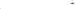 V Pardubicích dne	V Ústí nad Labem dne 12. 3. 2018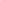 	Ing. Pavel BernáthZDRAVOTNI ústí 01 Dič 601Příloha č. smlouvy smluvní kontroly kvality farmaceutických přípravků ze dne 27. 10. 2016 ve znění dodatku č. 1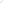 Rozsah a ceny zkoušek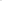 *Ceny jsou uvedeny bez DPH je bez CRL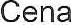 PFfloha smlouvy smluvni kontroly kvality farmaceutickjch pFipravkå ze dne 27. 10.2016 ve znöni dodatkuKontaktni üdaje na odpovödné osobyPříloha č. smlouvy 	smluvní kontroly kvality farmaceutických přípravků ze dne 27. 10. 2016 ve znění dodatku č. 1Validace Headspace GC metod dle obecných článků ČL 2.4.24 (Totožnost a kontrola zbytkových rozpouštědel) a 2.4.25 (Ethylenoxid a dioxan)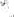 Jedná se o zkrácené validace v rozsahu: selektivita, linearita, LOQ, opakovatelnost měření, opakovatelnost stanovení, správnost — výtěžnost na 1 úrovni (úroveň limitu), rozsah.Neprovádí se stabilita (roztoky se dělají vždy čerstvé ke konkrétní sérii měření) a robustnost (metoda se nemění).Cena 30 000,00 Kč zahrnuje provedení vlastní zkrácené validace vč. validačního protokolu a validační zprávy bez vícenákladů na standardy, rozpouštědla, příp. speciální vybavení (např. neobvyklá chromatografická kolona).Splatnost validací je do 3 let od data provedení jednotlivých validací, která jsou uvedena v přiloženém souboru „Splátky validací".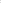 Poloviční částka, rozděleno mezi 2 zákazníkyHerbacos Recordati s.r.o. si vyhrazuje právo na mimořádnou splátku, a to vždy v listopadu příslušného roku.Cena splátky bude uvedena v podkladech pro fakturaci u příslušného vzorku jako samostatná položkaSplácení budou evidovat obě smluvní strany v přiloženém souboru „Splátky validací".Tato příloha zaniká po splacení poslední splátky, kterou potvrdí obě smluvní strany.Příloha: Výtisk tabulky splátek validací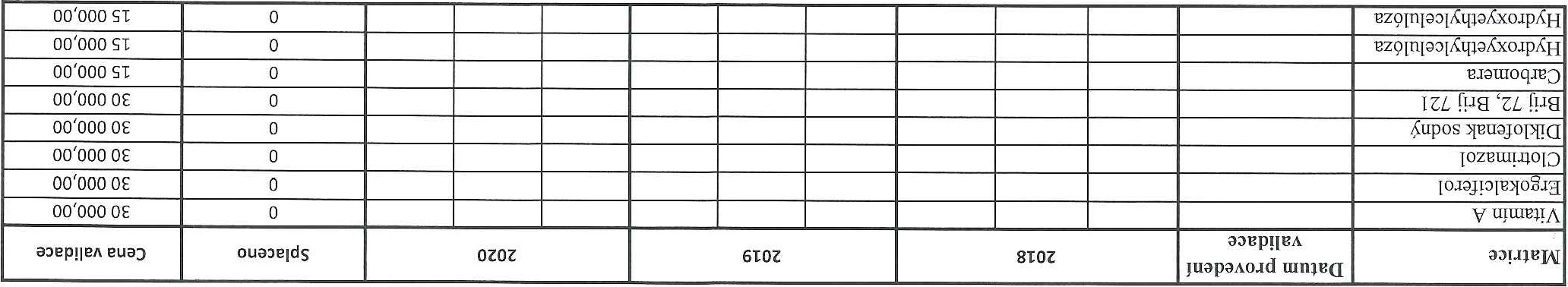 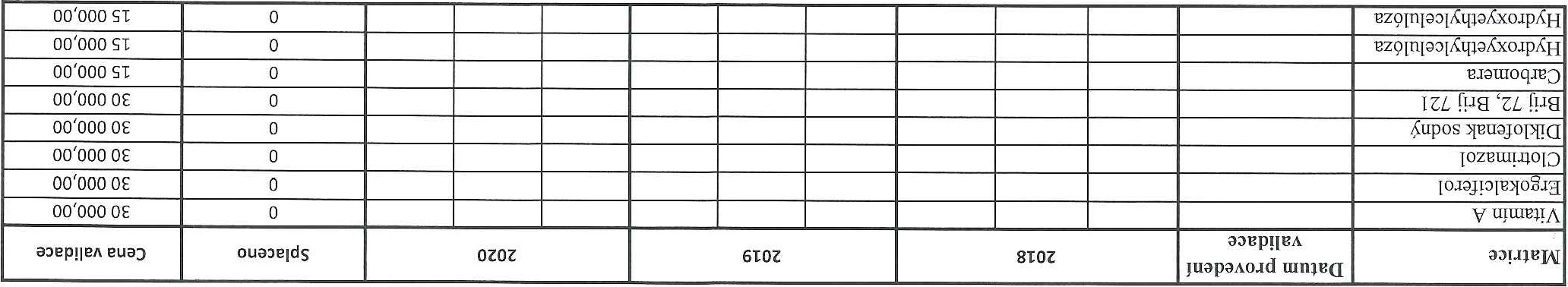 冖u 0…p l)!x011öIRqld)	冖pn»nodzo-lq34A0 一~冖qzep.uuo>l一sou 010匕 z	u qo	d OHyoepqeayuooyldsZdravotní ústav Ústí nad LabemZdravotní ústav Ústí nad LabemDošlo, č.j.: 104. 2018Pro / . 46 ZPro / . 46 ZŮSTAVnad LabemÚstí nadCZ71009361se sídlem v Moskevská 15, 71009361 č.ZKOUŠKAVÝSLEDNÁCENA* (Kč)1Adeps lanae — pesticidy, parafiny (cena je závislá na aktuální ceně potřebných standardů k dané sérii vzorků)282002Alcohol cetylicus (stanovení obsahu)**45203Alcohol stearylicus (stanovení obsahu) **45204Aluminii stearas (obsah kyselin)**56005Brij 72+721 (ethylenoxid a dioxan)59906Carbomerum (benzen)59107Cetylis palmitas (stanovení obsahu)44608Clotrimazolum (zbytková rozpouštědla)59109Diclofenacum natricum Amoli (zbytková rozpouštědla)557010Ergocalciferolum (IC, zbytková rozpouštědla)770011Helianthi oleum (podíl mastných kyselin)463012Hydroxyethylcellulosum (zkoušky na čistotu)1071013Ricini oleum (podíl mastných kyselin)**582014Sirupy (obsah kyseliny sorbové a askorbové)240015Triglycerida saturata media (zkoušky totožnosti a zkoušky na čistotu)480016Trolaminum (příbuzné látky)657017Vitamín A acetát (zbytková rozpouštědla, použití DMSO)591018Zkrácená validace metody(Pokud zadavatel požádá o validaci metody, obě smluvní strany posoudí, zda je validace metody použitelná i pro jiné zadavatele. Pokud ano, bude smluvnímu zadavateli účtována pouze poměrná část ceny validace v závislosti na počtu všech dotčených stran.)30000„ZADAVATEL"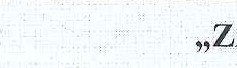 „SMLUVNi V*ROBCE"ProkuristaIng. Jiii SafrånekTelefon: +420 721 333 165 e-mail: j iri.safranek@recordati.czJednatelIng. Pavel BernåthTelefon: +420 731 457 206 e-mail: pavel.bernath@zuusti.czHead of QCIng. Lucie Klejchovå, Ph.D. Phone: +420 725 572 262 e-mail: lucie.klejchova@recordati.czHead of LaboratoryIng, Rudolf StrånskYTelefon: +420 602 745 694 e-mail: rudolf.stransky@zuusti.czHead of RA & PhV & QA/QC Dept./QP Ing. Simona Bunéekovå, Ph.D. Telefon: + 420 724 816 090 e-mail: simona.buncekova@recordati.czQM (Quality manager)Ing. Lucie Dvoiåkovå Telefon: +420 606 720 031 e-mail: Lucie dvorakova@zuusti.czHPLC SpecialistaMgr. Martina Ilubåékovå Telefon: +420 601 163 183 e-mail: martina-hubackova@recordati.czDeputy head of LaboratoryMgr. Roman SimekTelefon: +420 734 132 535 e-mail: roman.simek@zuusti.czMatriceCena za validaci (Kč)Výše splátky (Kč)Vitamín A; zbytková rozpouštědla30 ooo,oo7x 3 500,00 + 1 x 5 500,00Ergokalciferol; zbytková rozpouštědla30 ooo,oo6x 5 000300Clotrimazol; zbytková rozpouštědla30 ooo,oo3 x 10 OOO,OODiklofenak sodný, zbytková rozpouštědla30 ooo,oo6 x 5 OOO,OOBrij 72, Brij 721; etylenoxid, dioxan30 ooo,oo6x5 ooo,ooCarbomera; zbytková rozpouštědla151 x 15 ooo,ooHydroxyethylcelulóza; ethylenoxid, 2-chlorethanol15152 x 7 500,002 x 7 500,00